Supplemental Materials forPotent neutralizing humanized antibody with topical therapeutic potential against HPV18-related cervical cancer Bilian Huang 1†, Linjing Zhu 2†, Hongxia Wei3, Haixia Shi4, Doudou Zhang2, Huanyun Yuan2, Linlin Luan2, Nan Zheng1, Shijie Xu2, Waqas Nawaz1, Ying Hong5*, Xilin Wu1,2*, Zhiwei Wu 1, 6, 7, 8*1.Center for Public Health Research, Medical School, Nanjing University, Nanjing, P.R. China.2. Department of antibody, Abrev Biotechnology Co., Ltd. Nanjing, P.R. China.3. Department of Infectious Disease, The second Hospital of Nanjing, Nanjing University of Chinese Medicine, Nanjing, P.R. China.4. Department of Antibody, Y-clone Medical science Co. Ltd. Suzhou, P.R. China.5. Obstetrics and Gynecology Department, Nanjing Drum Tower Hospital, Affiliated Hospital of Nanjing University Medical School, Nanjing, China.6. School of Life Sciences, Ningxia University, Yinchuan, P.R. China.7. Jiangsu Key Laboratory of Molecular Medicine, Medical School, Nanjing University, Nanjing, P.R. China.8. State Key Laboratory of Analytical Chemistry for Life Science, Nanjing University, Nanjing, P.R. China.*Corresponding author: Z. Wu, E-mail: wzhw@nju.edu.cn, X. Wu, E-mail: xilinwu@nju.edu.cn Y. Hong, E-mail: hongying@nju.edu.cn.Mailing address: School of Life Sciences, Ningxia University, Yinchuan, 750021, China. Phone: +86 (25) 8368-6092. Fax: +86 (25) 8359-6023. †These authors contributed equally to this work.Supplemental figures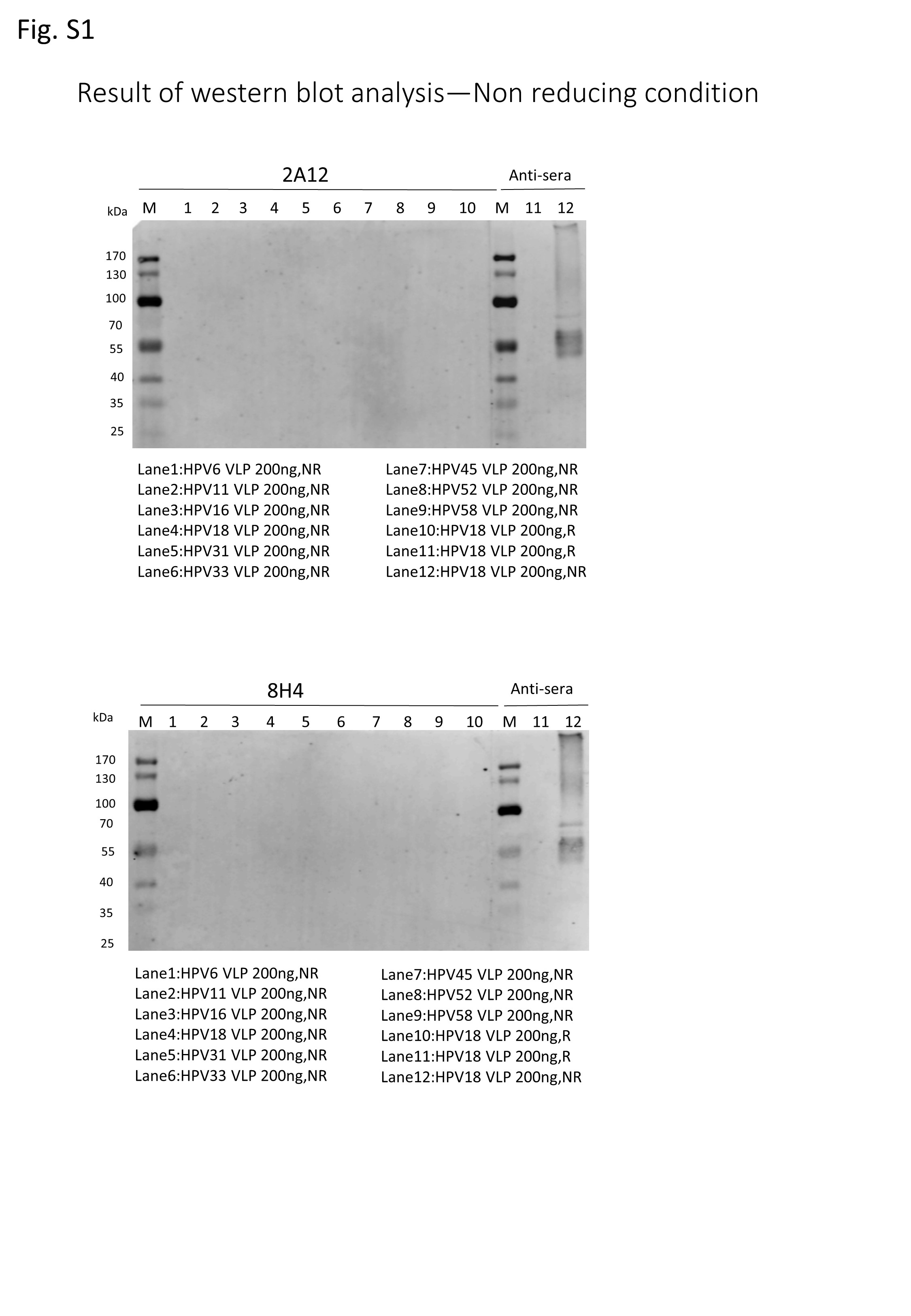 Supplemental Figure 1. VLPs binding to 2A12 and 8H4. VLPs from various HPV types under reducing conditions (R) or nonreducing conditions (NR) was detected by western-blot with 2A12 (A) and 8H4 (B). Mouse polyclonal anti-sera specific (Anti-sera 1:10000 dilution) for HPV 18 VLP was taken as positive control.